Естественнонаучная грамотность обучающихся.  Занятие 2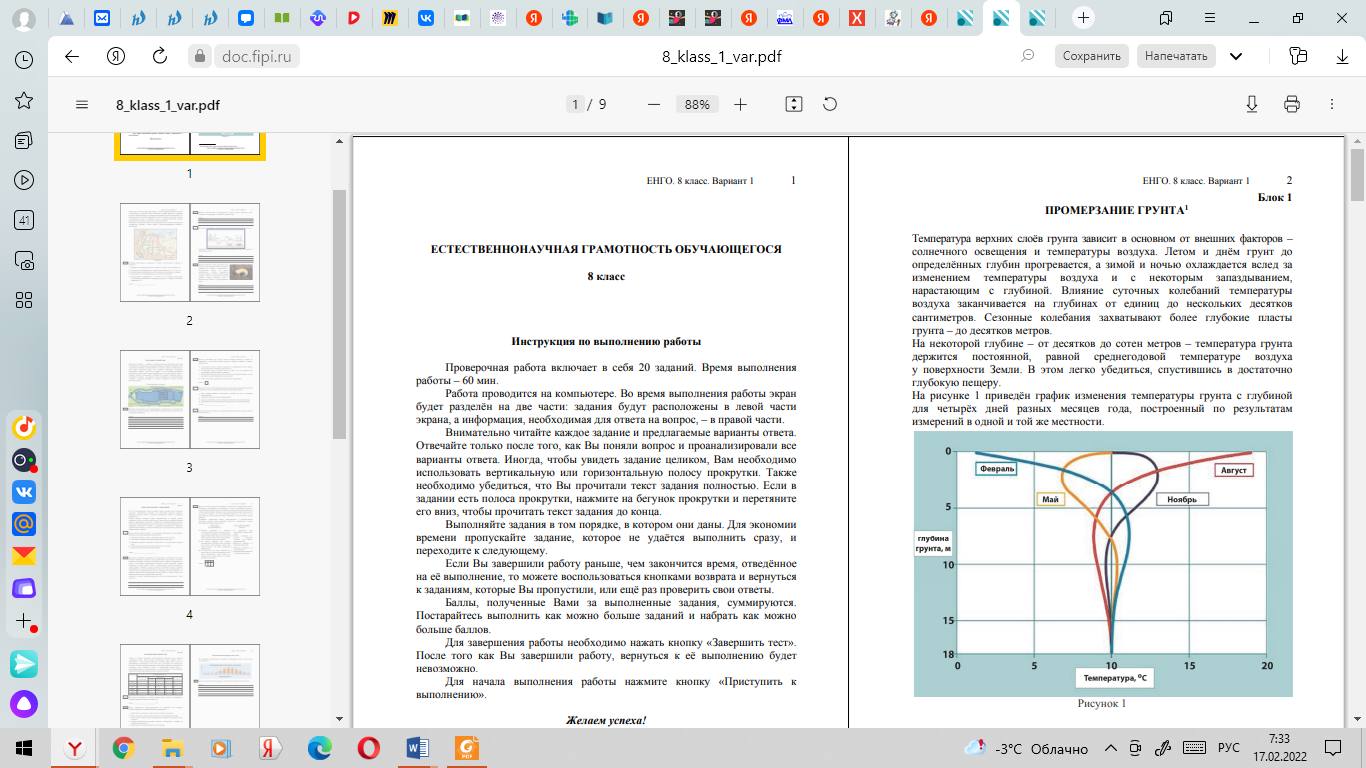 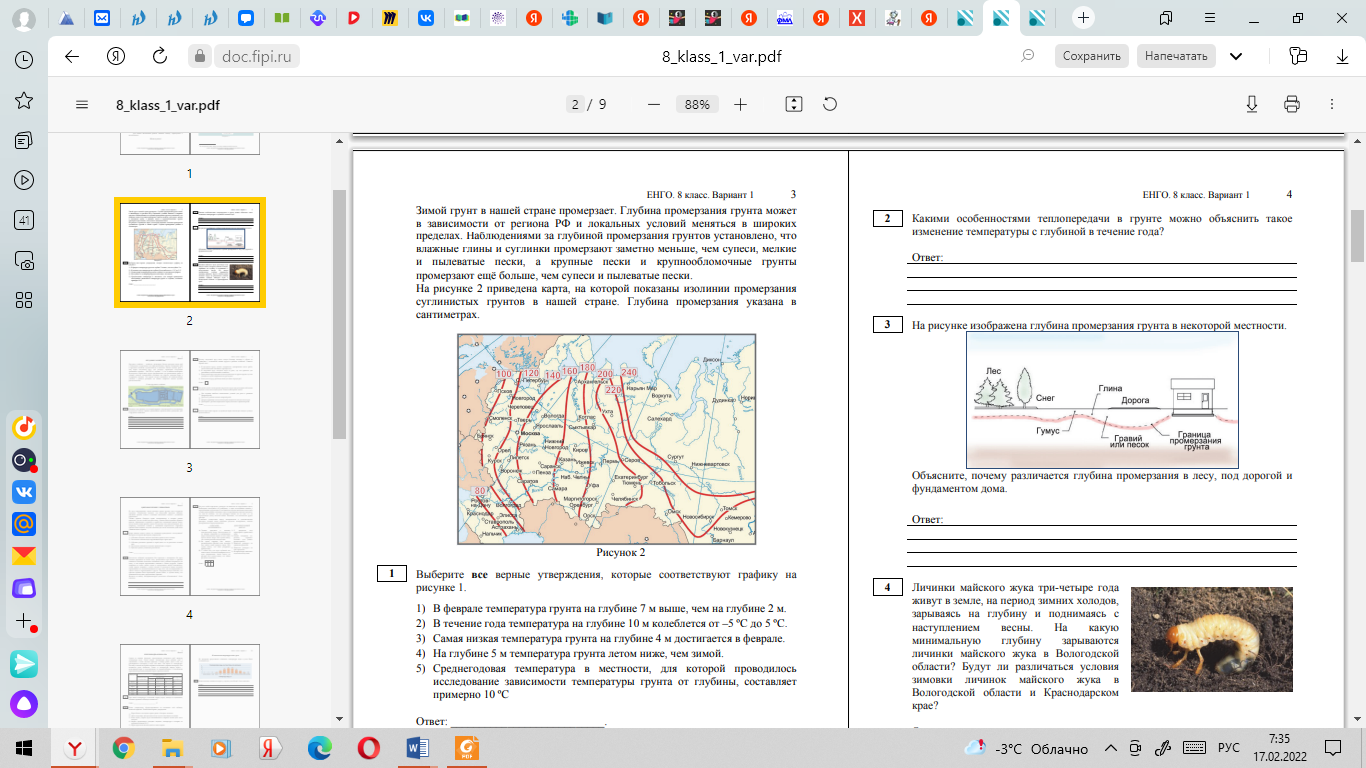 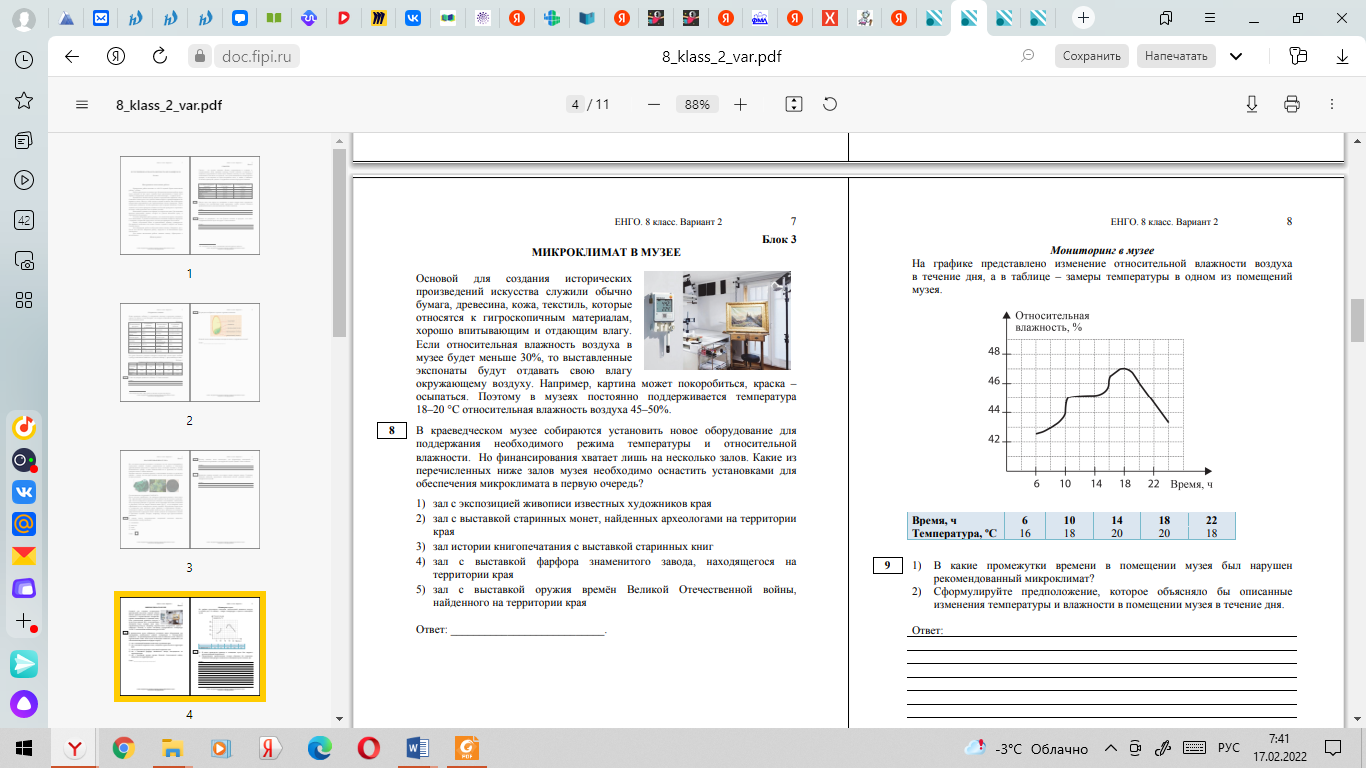 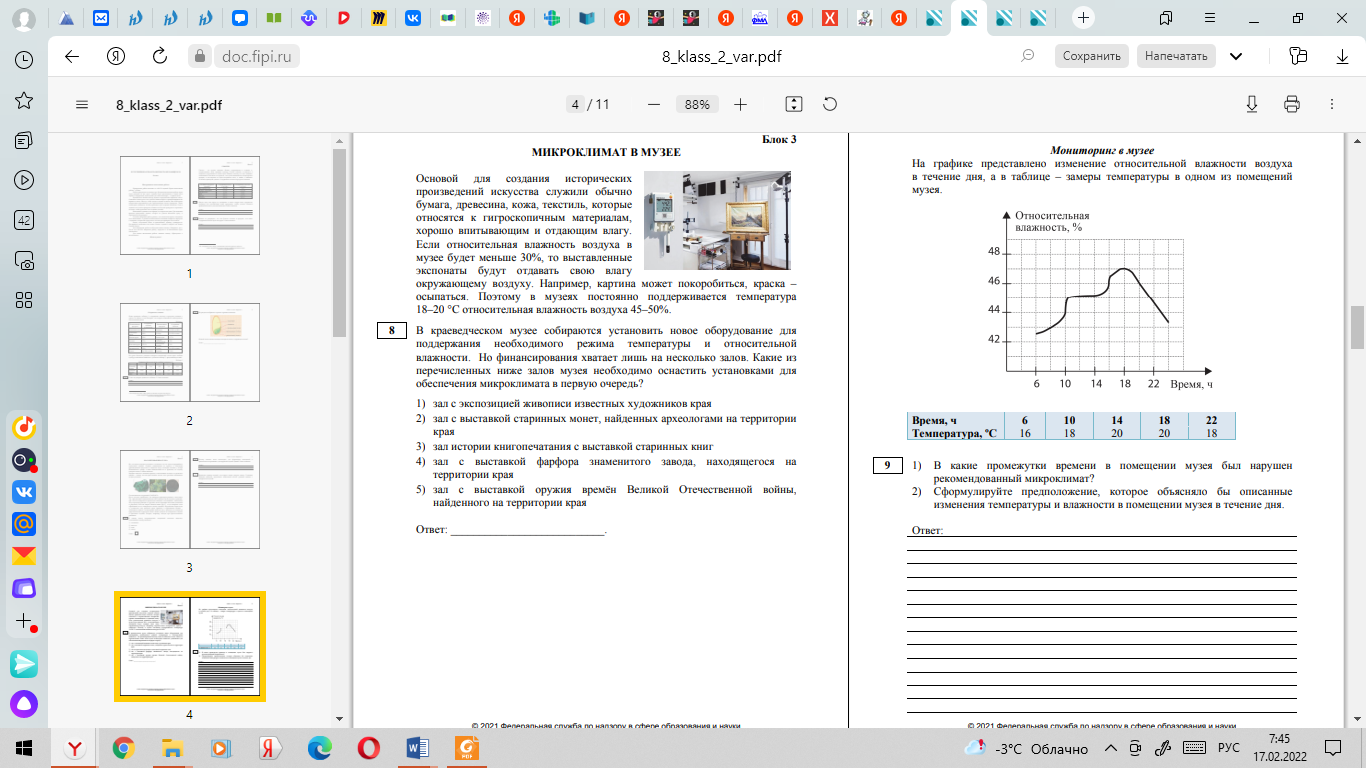 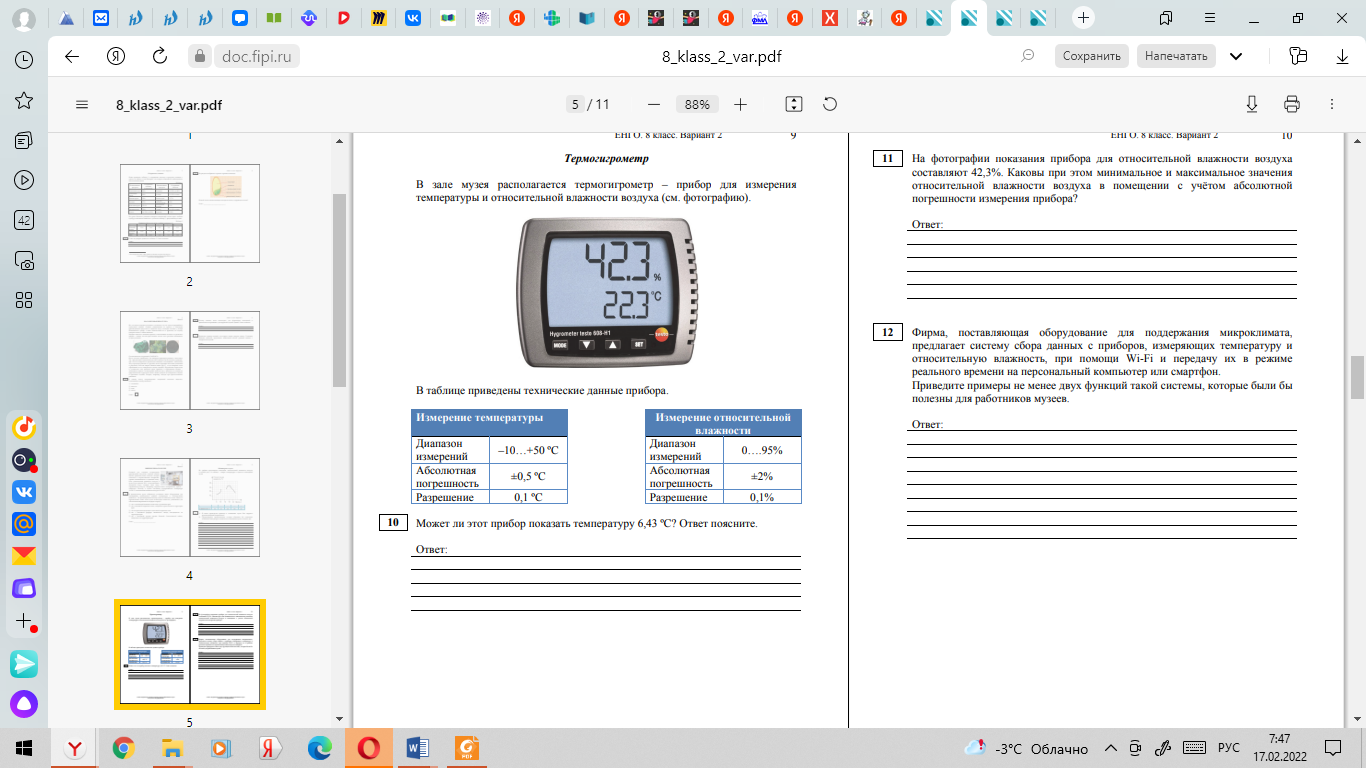 